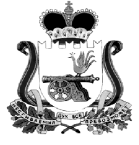 КРАСНИНСКАЯ РАЙОННАЯ ДУМА РЕШЕНИЕот 29 апреля 2020 года                                                                             № 16Об утверждении перечня объектов государственной собственности Смоленской области, передаваемых в собственность муниципального образования «Краснинский район» Смоленской областиВ соответствии с Законом Смоленской области от 21.02.2002 года №22-з «О порядке управления и распоряжения государственной собственностью Смоленской области», постановлением Администрации Смоленской области от 29.08.2002 года №217 «Об утверждении  порядка принятия решения о передаче объектов государственной собственности Смоленской области в собственность  муниципального образования и передачи объектов государственной собственности Смоленской области в собственность муниципального образования», Положением «О порядке управления и распоряжения имуществом, находящимся в муниципальной собственности муниципального образования «Краснинский район» Смоленской области», утвержденным решением Краснинской районной Думы от 09.06.2017 года №81, обращением Администрации муниципального образования «Краснинский район» Смоленской области, Краснинская районная ДумаРЕШИЛА:1. Утвердить прилагаемый перечень объектов государственной собственности Смоленской области, передаваемых в собственность муниципального образования «Краснинский район» Смоленской области.2. Просить Департамент имущественных и земельных отношений Смоленской области рассмотреть вопрос о передаче объектов государственной собственности  в собственность муниципального образования «Краснинский район» Смоленской области и подготовить проект распоряжения Администрации Смоленской области.Председатель                                                                                  Глава муниципального Краснинской Районной Думы                                            образования «Краснинский район»                                                                                                           Смоленской области__________ И. В. Тимошенков                                           ____________ С.В. Архипенков       Приложение к решениюКраснинской районной Думыот 29 апреля 2020 г. №  16ПЕРЕЧЕНЬобъектов, являющихся  государственной собственностью Смоленской области, подлежащих  передаче в собственность муниципального образования «Краснинский район Смоленской области№ п/пНаименование товараЕдиница измеренияКоличествоСумма, руб.1Учебная литература 2019 годашт.1694509 174,33